(เอกสารแนบ 6)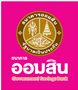 ใบสมัครเข้าร่วมกิจกรรมประกวด Smart Start Idea by GSB Startupชื่อทีม		: ......................................................................................................................................................E-mail		: ......................................................................................................................................................เบอร์ติดต่อ	: ......................................................................................................................................................ชื่อสถาบันการศึกษา : ...............................................................................................................................................ประเภทไอเดียธุรกิจ	:	   ธุรกิจนวัตกรรมทางการเงิน (Fin Tech)     	   ธุรกิจนวัตกรรมด้านสุขภาพ (Health Tech)	   ธุรกิจนวัตกรรมด้านความเป็นอยู่ (Living Tech)     	   ธุรกิจขายสินค้า / บริการแบบออนไลน์ (Online E-Commerce)     	   ธุรกิจนวัตกรรมการเกษตร (Agriculture Tech)	   ธุรกิจนวัตกรรมด้านอาหาร (Food Tech)     	   ธุรกิจนวัตกรรมด้านการศึกษา (Education Tech)	   ธุรกิจสืบทอดต่อยอดด้วยนวัตกรรม (Inherit Tech)สถานะของสินค้า/บริการ :	  มีไอเดียที่พร้อมพัฒนาเป็นต้นแบบแล้ว  มีต้นแบบแล้วเบื้องต้น  อยู่ระหว่างการทดสอบต้นแบบ  ต้นแบบพร้อมพัฒนาเป็นสินค้า/บริการจริงจำนวนผู้ร่วมทีม	 :	.................. คน   ประกอบด้วยลำดับที่ 1 (หัวหน้าทีม) 	ชื่อ-นามสกุล : …………………………………………………….............................................................................……	สถานะการศึกษา : ......................................................................................................................................ลำดับที่ 2	ชื่อ-นามสกุล : …………………………………………………….............................................................................……	สถานะการศึกษา : .......................................................................................................................................ลำดับที่ 3	ชื่อ-นามสกุล : …………………………………………………….............................................................................……	สถานะการศึกษา : .......................................................................................................................................ลำดับที่ 4	ชื่อ-นามสกุล : …………………………………………………….............................................................................……	สถานะการศึกษา : .......................................................................................................................................ลำดับที่ 5	ชื่อ-นามสกุล : …………………………………………………….............................................................................……	สถานะการศึกษา : .......................................................................................................................................ลำดับที่ 6	ชื่อ-นามสกุล : …………………………………………………….............................................................................……	สถานะการศึกษา : .......................................................................................................................................ลำดับที่ 7	ชื่อ-นามสกุล : …………………………………………………….............................................................................……	สถานะการศึกษา : .......................................................................................................................................ลำดับที่ 8	ชื่อ-นามสกุล : …………………………………………………….............................................................................……	สถานะการศึกษา : .......................................................................................................................................ลำดับที่ 9	ชื่อ-นามสกุล : …………………………………………………….............................................................................……	สถานะการศึกษา : .......................................................................................................................................ลำดับที่ 10	ชื่อ-นามสกุล : …………………………………………………….............................................................................……	สถานะการศึกษา : .......................................................................................................................................เงื่อนไขการเข้าร่วมกิจกรรม : 1. ให้ผู้สมัครส่งผลงานเข้าประกวด นำส่งผลงานคลิปวีดีโอความยาวไม่เกิน 3 นาที พร้อมรายละเอียดผลงานความยาวไม่เกิน 1 หน้ากระดาษ A4  นำเสนอไอเดียแผนธุรกิจที่ต้องการต่อยอดให้เป็นธุรกิจได้จริง ภายในระยะเวลาที่ธนาคารออมสินกำหนด ทั้งนี้ ผลงานประกวดต้องไม่ละเมิดสิทธิ์ของผู้อื่น ธนาคารออมสินจะไม่รับผิดชอบความเสียหายที่เกิดขึ้นหากมีการละเมิดสิทธิ์ของเจ้าของลิขสิทธิ์2. จำนวนผู้สมัคร ทีมละไม่เกิน 10 คน และผู้ร่วมทีมทุกรายต้องสมัครใช้บริการผลิตภัณฑ์ประเภทใดประเภทหนึ่งของธนาคารออมสิน เช่น บัญชีเงินฝาก, บัตร VISA, บัตร ATM, Application MyMo และสมาชิกในทีมมีเงื่อนไข ดังนี้    - เป็นนิสิต นักศึกษา ที่กำลังศึกษาอยู่ในสถาบันเดียวกัน    - เป็นนิสิต นักศึกษา ที่กำลังศึกษา และเป็นศิษย์เก่าที่จบการศึกษาไปแล้วไม่เกิน 5 ปี จากสถาบันการศึกษาเดียวกันสามารถเข้าร่วมทีมได้3. ผู้สมัครและผู้ร่วมทีมทุกรายของผู้สมัครที่ส่งผลงานเข้าประกวด ต้องมีความพร้อมในการเข้าร่วมกิจกรรมจัดตั้ง Smart Startup Company by GSB Startup และหลักสูตรอบรมตามที่ธนาคารเห็นสมควรตามความเหมาะสม 4. ผู้สมัครทีมที่ได้รับเงินทุนการศึกษาจากการประกวดรอบ Idea to Prototype จะต้องเข้าร่วมการประกวดรอบ Prototype to Company หากผู้สมัครทีมใดสละสิทธิ์การเข้าร่วมประกวด ธนาคารออมสินสามารถเรียกคืนทุนการศึกษาทั้งหมด และพิจารณาให้การสนับสนุนเงินทุนการศึกษาให้แก่ผู้สมัครทีมลำดับถัดไป5. ผู้สมัครและผู้ร่วมทีมทุกรายของผู้สมัคร ที่ได้รับทุนการศึกษาจากธนาคารออมสินตกลงยินยอมให้ธนาคารออมสินมีสิทธินำเอาผลงานที่ส่งเข้าประกวดไม่ว่าทั้งหมดหรือบางส่วนไปทำซ้ำ ดัดแปลง แพร่เสียงแพร่ภาพ เผยแพร่ต่อสาธารณชน หรือดำเนินการอื่นใดได้ โดยไม่จำกัดจำนวนครั้ง ทุกช่องทาง และตกลงให้คำตัดสินของคณะกรรมการเป็นที่สุด และยอมรับในการพิจารณาและคำวิจารณ์ของคณะกรรมการเกี่ยวกับผลงานที่ส่งเข้าประกวด ทั้งนี้ จะไม่แสดงความเห็นที่เป็นเหตุ ให้เกิดความเสียหายต่อทรัพย์สิน ชื่อเสียงของคณะกรรมการและธนาคารออมสิน6. ผู้สมัครและผู้ร่วมทีมทุกรายของผู้สมัคร ขอรับรองว่าผลงานที่ส่งเข้าประกวดเป็นผลงานที่ตนได้สร้างสรรค์ขึ้นเอง โดยไม่ได้มีการแก้ไข ดัดแปลง เพิ่มเติม หรือตัดตอนผลงานอันมีลิขสิทธิ์ของบุคคล และ/หรือ นิติบุคคลอื่นใด หรือ รับรองว่าเป็นงานที่ผู้สมัครและผู้ร่วมทีมทุกรายของผู้สมัครได้รับอนุญาตจากเจ้าของลิขสิทธิ์โดยถูกต้อง ครอบคลุมเงื่อนไขตามข้อ 5. หากปรากฏในภายหลังว่าผลงานที่ส่งเข้าประกวดนี้ได้ละเมิด หรือถูกฟ้องร้อง หรือถูกกล่าวหาว่าละเมิดลิขสิทธิ์หรือทรัพย์สินทางปัญญา หรือสิทธิอื่นใดของบุคคลอื่น ผู้สมัครและผู้ร่วมทีมทุกรายของผู้สมัครยินยอมรับผิดและยินยอมชดใช้ค่าเสียหายแก่บุคคลอื่นแทนธนาคารออมสินอย่างเต็มจำนวน รวมทั้งยินยอมคืนทุนการศึกษาที่ได้รับทั้งหมดให้แก่ธนาคารออมสิน 							ลงชื่อ.......................................................หัวหน้าทีม	                                                                                     (….…………………………………………...)		                                                                                วันที่..........................................................การให้ความยินยอมตามพระราชบัญญัติคุ้มครองข้อมูลส่วนบุคคล พ.ศ. 2562 	ข้าพเจ้าและบุคคลในทีมตกลงยินยอมให้ธนาคารออมสิน ซึ่งรวมถึงพนักงานและตัวแทนของธนาคาร ในการรวบรวม ใช้ ข้อมูลส่วนบุคคลที่ให้ไว้กับธนาคารและเปิดเผยให้แก่บุคคล หรือหน่วยงานที่ธนาคารมอบหมาย เพื่อวัตถุประสงค์ในการดำเนินกิจกรรมต่างๆ และประเมินผลการจัดกิจกรรม เพื่อแจ้งข่าวสารการจัดกิจกรรมต่างๆ ของธนาคาร เพื่อประโยชน์ในการวิเคราะห์ข้อมูล การยืนยันตัวตน ในการเข้าร่วมกิจกรรมต่างๆ ของธนาคารออมสิน โดยการป้องกันและรักษาข้อมูลเป็นไปตามพระราชบัญญัติคุ้มครองข้อมูลส่วนบุคคล พ.ศ.2562 		ยินยอม		ไม่ยินยอมลงชื่อ....................................................หัวหน้าทีม	      ลงชื่อ....................................................สมาชิกลำดับที่ 2      (……………………………………………...)		           (……………………………………………...)วันที่..........................................................ลงชื่อ....................................................สมาชิกลำดับที่ 3   ลงชื่อ....................................................สมาชิกลำดับที่ 4      (……………………………………………...)		           (……………………………………………...)ลงชื่อ....................................................สมาชิกลำดับที่ 5   ลงชื่อ....................................................สมาชิกลำดับที่ 6      (……………………………………………...)		           (……………………………………………...)ลงชื่อ....................................................สมาชิกลำดับที่ 7   ลงชื่อ....................................................สมาชิกลำดับที่ 8      (……………………………………………...)		           (……………………………………………...)ลงชื่อ....................................................สมาชิกลำดับที่ 9   ลงชื่อ..................................................สมาชิกลำดับที่ 10      (……………………………………………...)		           (……………………………………………...)